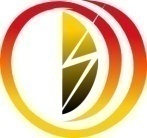 شرکت مدیریت تولید برق دماوند(سهامی خاص )آگهی مزایده (حراج)شرکت مدیریت تولید برق دماوند درنظر دارد حدوداً مقدار 16.000 کیلوگرم باطری ضایعاتی (800 آمپر 2ولت به تعداد حدوداً 144 عدد و 2.500 آمپر 6 ولت به تعداد  حدوداً 93 عدد ) مربوط به نیروگاه سیکل ترکیبی شهدای پاکدشت (دماوند ) را از طریق مزایده (حراج ) و اگذار نماید . داوطلبان واجد شرایط می توانند در صورت هر گونه سوال و ابهام در خصوص شرایط مزایده (حراج) پاسخ خود را از امور بازرگانی دریافت نمایند. زمان برگزاری مزایده حضوری ضمن رعایت نکات ذیل در تاریخ 20/10/1401 راس ساعت 14:00در محل سالن جلسات شرکت مدیریت تولید برق دماوند می باشد.شرکت کنندگان در مزایده (حراج ) فوق مراتب حضور خود را باید به صورت کتبی وتا یک  روز قبل از زمان برگزاری مزایده به امور بازرگانی اعلام نمایند و جلسه حراج فقط با حضورنفراتی که  اسامی خود را به صورت مکتوب اعلام نموده اند برگزار می گردد.خریدار می تواند قبل از برگزاری زمان مزایده با همراه داشتن معرفی نامه  کتبی و مدارک شناسایی معتبر از شرایط وکالای مورد فروش بازدید بعمل آورد و پس ا ز ابلاغ به  برنده مزایده نام برده حق هیچ گونه اعتراضی را در مورد کمیت و کیفیت کالای مورد مزایده ندارد.ارائه فیش واریزی به مبلغ670.000.000ريال ، به حساب شماره  0102994957003یا شماره شبای 220660000000102994957003 IR نزد بانک دی- شعبه میدان توحید بعنوان تضمين شرکت در مزایده (حراج )  یا يك فقره سفته به مبلغ مذکور در وجه شرکت مدیریت تولید برق دماوند الزامی می باشدو درصورت انصراف برنده مزایده ، تضمین مذکور به نفع شرکت مدیریت تولید برق دماوند ضبط          می گردد.هرگونه مالیات و عوارض و نظایر آن به عهده برنده مزایده می باشد . تبصره: به مبالغ پيشنهادي9% ماليات ارزش افزوده تعلق مي‌گيرد كه پرداخت آن بعهده خريدار مي‌باشد.برنده مزایده می بایستی وجه مورد معامله را ظرف مدت 48 ساعت پس ازابلاغ ، نقداً به شماره حساب اعلام شده از طرف فروشنده واریز و فیش مربوطه را به امور بازرگانی تحویل نماید .برنده مزایده (حراج) ملزم می باشد حداکثر یک هفته پس از واریز وجه نسبت به خروج کالای موضوع مزایده اقدام نماید ، در غیر این صورت وجه واریزی و کالای مورد مزایده به نفع شرکت مدیریت تولید برق دماوند ضبط می گردد.		امور بازرگانی شرکت مدیریت تولید برق دماوند 